1. 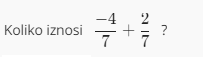 2/14-2/14-2/72/72. Sabiramo pozitivan i negativan broj. Rezultat će biti negativan (u minusu), ako negativan broj ima _____________ apsolutnu vrijednost.manjunegativnujednakuveću3. Šta daju minus i minus u zadatku: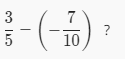 minusplus4. Koji je najmanji zajednički imenilac u sledećem zadatku:55025105. Koliko iznosi: −1.25 + 1.25 ?02.5-1.25-2.56. Sabiranjei oduzimanje decimalnih brojeva izvodi se jednako kao i sabiranje i oduzimanje _____________ brojeva.7. Kakav će biti predznak u rješenju idućeg zadatka: -3/8 −0.7 ?plusminus